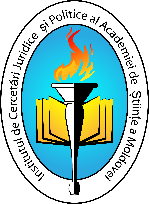 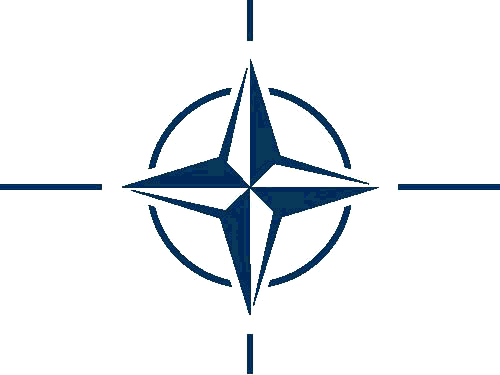 24.03.2016AGENDAForme de conflict în spațiul post-sovietic: lecții de învățat pentru Ucraina și Republica Moldova
TimpActivități09:00 – 09:30Înregistrarea participanților09:30 – 09:50Cuvânt de salut:Acad. Gheorghe Duca, Președinte al Academiei de Științe a MoldoveiProf. Valeriu Cușnir, Director, Institutul de Cercetări Juridice şi Politice al Academiei de Științe a MoldoveiE.S. Ivan Hnatyshyn, Ambasador Extraordinar și Plenipotențiar al Ucrainei în Republica MoldovaElena Mârzac, Director Executiv, Centrul de Informare și Documentare privind NATO din MoldovaPrezentăriModerator: Elena Mârzac, Director Executiv, Centrul de Informare și Documentare privind NATO din Moldova09:50 – 10:05Anton Mikhnenko, Director adjunct al Centrului de Studii ale Armatei, Conversiunii și Dezarmării, Editor al Revistei ‘Ukrainian Defense Review Magazine’ - Agresiunea Rusiei împotriva Ucrainei: ‘război hibrid’ sau politică tradițională imperială? 10:05 – 10:20Victor Juc, Doctor hablitat, Profesor cercetător, Academia de Științe a Moldovei – Redimensionarea arhitecturii de securitate în arealul est-european: impactul asupra Republicii Moldova și Ucrainei10:20 – 10:50Dezbateri10.50 – 11.20Coffee breakModerator: Prof. Valeriu Cușnir, Director, Institutul de Cercetări Juridice şi Politice al Academiei de Științe a Moldovei11:20 – 11:35Oazu Nantoi, Director de Programe, Institutul de Politici Publice – Cauzele vulnerabilității statului în fața componentelor războiului hibrid - cazul RM11:35 – 11:50Mikhailo Samus, Director adjunct pe relații internaționale, Centrul de Studii al Armatei, Conversiunii și Dezarmării – Instrumentele realizării războiului hibrid ‘Rusia împotriva Ucrainei’11:50 – 12:05Vitalie Gamurari, expert în dreptul internațional – Neadmiterea înghețării conflictelor armate hibride ca o cerință pentru dezvoltarea democratică a statelor, care se confruntă cu astfel de pericole12:05 – 12:35Dezbateri12:35 – 13:00Cuvânt de încheiere